Účinky gravitační síly na kapalinuVlivem gravitační síly Země působí kapalina v klidu tlakovou silou Fv kolmo na dno, stěny nádoby i na plochy ponořené v kapalině. Hydrostatická tlaková síla je tím větší čím větší je plocha dna nádoby S, hloubka h a hustota kapaliny.Hydrostatická tlaková sílaFv = S * h * ρ * gFv …. Hydrostatická tlaková síla (N)S ….. Obsah plochy na kterou hydrostatická síla působí (m2)h….. hloubka kapaliny (m)ρ …. Hustota kapaliny (Kg/m3)g….Gravitační zrychlení (N/kg)g = 10 N/kgŘešené příklady:1)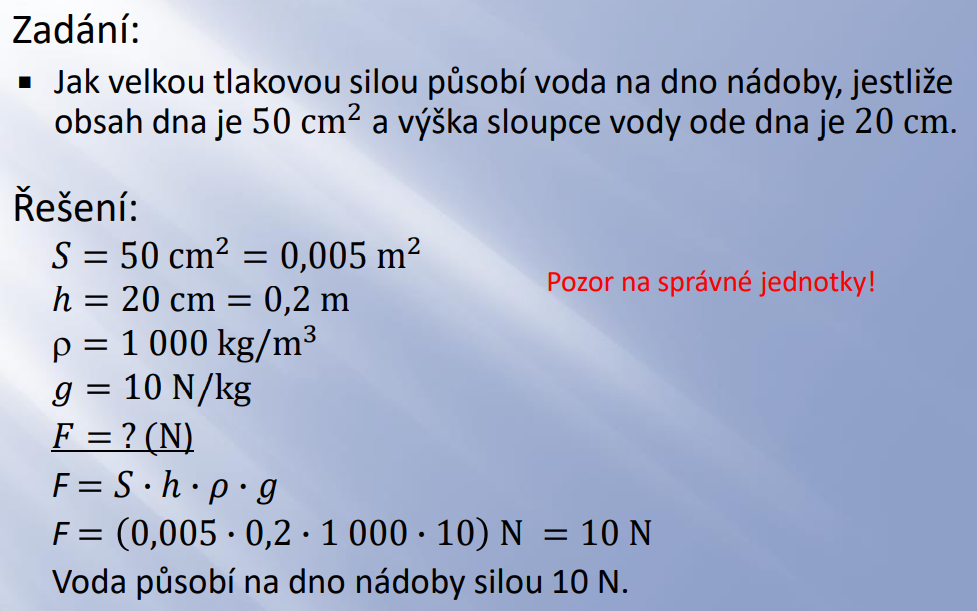 2) 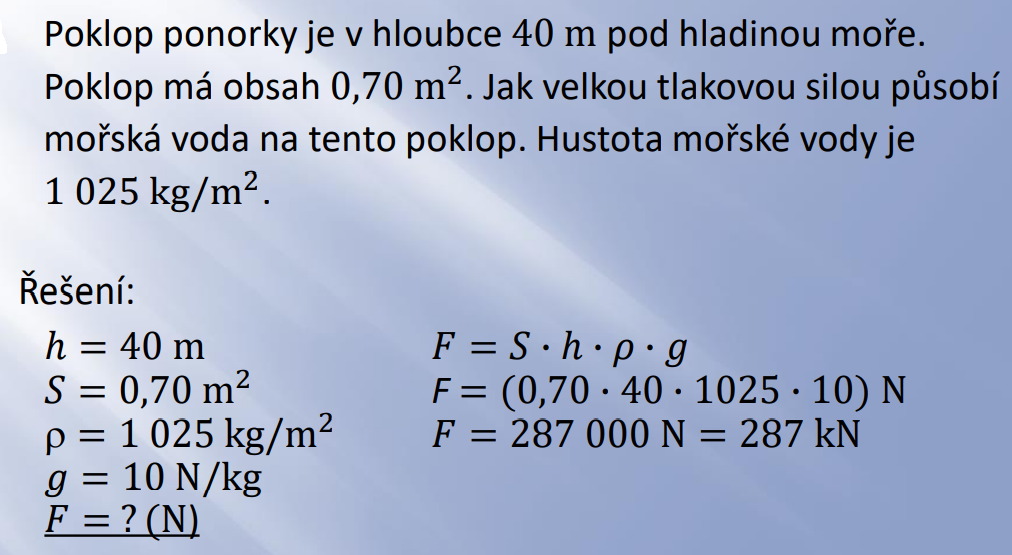 Domácí úkol: Vypočti dané úlohy a řešení pošli na mail → podeszwovapavla@gmail.comJaká hydrostatická tlaková síla působí na plochu mince 3 cm2, která se nachází ve vodě v hloubce 40 m.Vypočítej hydrostatickou tlakovou sílu, která bude působit na dno nádoby o obsahu 0,8 dm2. Kapalina uvnitř nádoby je rtuť a výška hladiny je 20 cm. Obě úlohy pošli vyřešené do 26.4. 2021